Graduate School Dormitory Application–For International Students–For New Residents(Couples/Families/Singles)Guidelines and Criteria:The number of housing solutions proposed by the Technion to the graduate students in relation to the total number, is lacking.Since living on campus are a significant benefit to those who are found eligible, thus, more graduate students should be able to receive this benefit during their course of study.It was therefore decided, in cooperation with the Student Association, to change the criteria for dormitories for Technion graduate students.The new criteria will be applied to new applicants and new accepted students to the Technion graduate student's dormitories starting 2016/2017 winter semester (from October 2016) onwards.The new criteria will not be applied to Technion graduate students whose dormitories residence was approved prior to 2015/2016 spring semester, inclusive.Maximum Dormitory residence duration:Master's degree- up to two yearsDoctorate degree - up to three yearsDirect Track / Special Track - up to four years.End of Master's degree and enrollment to a PhD Track (indirect route) – up to a total of four years (from the beginning of the Master's degree).Transferring the contract between spouses - Dormitory residence duration will be limited the longer of the two.Extensions:The residency duration in the graduate school dormitories is strict and can not be extended.Extensions will not be granted due to all types of approved vacations and / or training and/or conferences abroad and / or Internships.Eligibility:Eligibility for dorms is determined based on academic considerations as well as socioeconomic considerations (which are not necessarily interdependent), and based on the availability of rooms / apartments in a given semester.Detailed information can be found in graduate school websiteThe applicant is responsible to carefully read all the emails sent to the e-mail address listed in the Technion record.It will be regarded as if the applicant had read the e-mail messages sent to him from within the time period indicated on the forms.Graduate School Dormitory Application – for International Students –New Residents(Couples/Families/Singles)This form is intended for International Students ONLY.This form is not intended for Dormitory extension requests.For a dormitory extension, please submit a Dormitory extension application form.This form should be sent to the following email: Intgrad@technion.ac.il, with the required documents, when necessary.Candidates applying for dormitories during the official registration dates, can attach this form to their registration package.The graduate school will review Dormitory applications only after official and final acceptance for studies, and subject to the scholarship recommendation from the academic unit.The graduate school will not review Dormitory applications prior to official and final acceptance and prior to the scholarship recommendation from the academic unit.The graduate school will send the dormitories review dates to the academic units. Applicants who have not yet been officially and finally accepted are asked to inform the academic unit about the submission of the dormitory application.The graduate school dormitories are available to recipients of a minimum of3 scholarship portions and who do not own an apartment in Israel.Application dates: For Fall Semester – Until April 1st.For Spring Semester – Until Nov. 1st.Please fill out the form on a computer and not by handAcademic year:   		For Semester:  Personal Information:Surname:      			First Name:      Technion ID:      			passport#:      Cell phone:      			E-mail*:      * Please note! After the official acceptance / for enrolled graduate student all email messages will be sent to the e-mail campus server address only.Gender:  		Marital status:			# of children: Nationality:      Approx. Date of arrival to Israel		 Dormitories Requested:	Singles: Type of Dormitory requested:	First choice: Second choice: 	Couples: Type of Dormitory requested:	First choice: Second choice:  	Families: Type of Dormitory requested:		Special Requests:      Academic details: I am a current / prospective student towards a   degreePlease detail the academic unit:      Previous degree received from:      Information on scholarship, TA (teaching assistant):I am currently receiving/or applying for  and/or Other/ additional Scholarship (please detail):      Are you receiving an external scholarship?   Please detail the scholarship source:      Address:Permanent Address: Street:      	P.O. Box. No.      City/town:       		Country:       		Zip Code:       Temporary Address: (if different from permanent address)Street:      	P.O.Box. No.      City/town:       		Country:       	Zip Code:      Spouse's details: Please attach a marriage certificate, or a copy of Israeli ID. Unmarried Couples are required to submit in addition the copy of Israeli ID, an official declaration of partnership signed by a lawyer, as well as a copy of I.D. cards/passports for both.The official declaration of partnership should be signed after October 01, 2018. (The forms can be found on the Graduate school websiteSpouse's Full Name:      		Spouse's Passport#/ID#:      Is your spouse a current or prospective the Technion Graduate student? If yes: Towards what degree? 	Academic unit:      Are you currently living in the Technion undergraduate dormitories?  Did your spouse apply for undergraduate dormitories for next semester? Please note that it is not possible to submit a request for undergraduate dormitories and for graduate dormitories, for the same semester. The Technion will automatically cancel duplicate requests.Is your spouse a scholarship recipient or applying for scholarship? If yes: How many scholarship portions will your spouse receive?  And/or Other Scholarship (please detail):      Children's details: Attach copy of Israeli ID of the student in which the children are registered or a copy of the children's birth certificate. For pregnancy and expected birth – attach a pregnancy letter from the attending physician, including an expected date of birth.Comments:      Applicant declaration:I hereby declare that all the above information is correct and accurate. I am aware that I have to immediately notify, the graduate school dean's office, in writing along with relevant and supporting documents, regarding any changes that occur during the current academic year, in any of the requested information on this form.I give the Technion power of attorney to check, as they see fit, any information on this form, as well as any other information related to the Technion dormitory eligibility.I am aware that any false declaration and/or incorrect declaration and/or concealment of essential information and/or declaration is a felony and a violation of the disciplinary regulation.If a discrepancy is found between the declaration and information submitted on this form and the details/ information revealed during the current academic year, I am aware that I acknowledge that I will be required to pay the full expenses of the investigation held, within one month from the date I am notified to do so, by the Graduate Dean or by the Technion disciplinary court.Upon receiving a positive answer to the above request, I will notify the Graduate School Dean's office, of my intention on my part to carry out the rights granted to me, within the time period and as detailed in the confirmation letter.I am aware that failure to notify the Graduate School Dean's office, within the time period required, shall be considered as a waiver of the rights granted to me, my rights to the dormitories will be evoked and will be transferred to other candidates.Full Name      			Date	Signature: 	 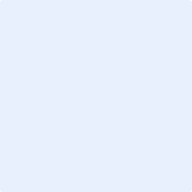 Please handwritten sign or electronic signaturePlease submit this form along with all relevant and supporting documents, to the following e-mail: Intgrad@technion.ac.il This form is intended for International Students ONLY.This form is for new dormitory requests only.Dormitory extension requests and transfer request forms can be found on the graduate school website.The applicant is responsible to carefully read all the emails sent to the e-mail address listed in the Technion record.It will be regarded as if the applicant had read the e-mail messages sent to him within the time period indicated on the forms.Child NameBirth DateChild NameBirth Date1.2.3.4.5.6.